CURRICULUM VITAEEducational Qualifications(You may add/delete rows as required)Employment/Work Experience(Latest First)(You may add/delete rows as required)Personal detailsDeclarationI hereby declare that the information given in this document is true and correct.DATE: 20/07/2021						NAME: LIJU S SOMANName as in passport:LIJU SHYLAJA  SOMAN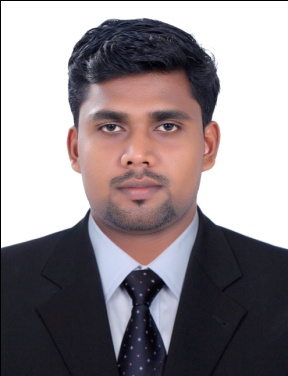 Address: KUNNINAKATHU  VAZHAVILA VEEDU  KANIYAPURAM PO THIRUVANANTHAPURAM KERALA 695301Contact Number: 9496327123 8075741101Email: lichan.007@gmail.comSL NOTITLE OF QUALIFICATIONNAME OF QUALIFICATIONNAME & PLACE OF UNIVERSITY/BOARDYEAR OF PASSING1DIPLOMADIPLOMA IN ARCHITECTUREBOARD OF TECHNICAL EXAMINATIONS KERALA20092DEGREEB.TECH IN CIVIL ENINEERINGKERALA UNIVERSITY20163PLUS TWOBOARDOF HIGHER SECONDARY EXAMINATION KERALA20064SSLCBOARD OF PUBLIC EXAMINATION KERALA2004SL NODURATION OF EMPLOYMENTDURATION OF EMPLOYMENTNAME & PLACE OF ORGANIZATIONDESIGNATIONSL NOFROM(DD/MM/YYYY)TO(DD/MM/YYYY)NAME & PLACE OF ORGANIZATIONDESIGNATION108/06/201531/10/2018TAALA BUILDERS AND DEVELOPERSSITE ENGINEERAadhaar Number:Aadhaar Number:6393 9060 71026393 9060 71026393 9060 71026393 9060 71026393 9060 71026393 9060 7102Date of birth:Date of birth:07/07/198807/07/1988Gender :Gender :MALEMarital status (Married/Single)Marital status (Married/Single)MARRIEDMARRIEDReligion:Religion:HINDUPassport DetailsPassport DetailsPassport DetailsPassport DetailsPassport DetailsPassport DetailsPassport DetailsPassport No:U8423776U8423776Date of Issue:Date of Issue:09/11/202009/11/2020Place of Issue:TRIVANDRUMTRIVANDRUMDate of Expiry:Date of Expiry:08/11/203008/11/2030